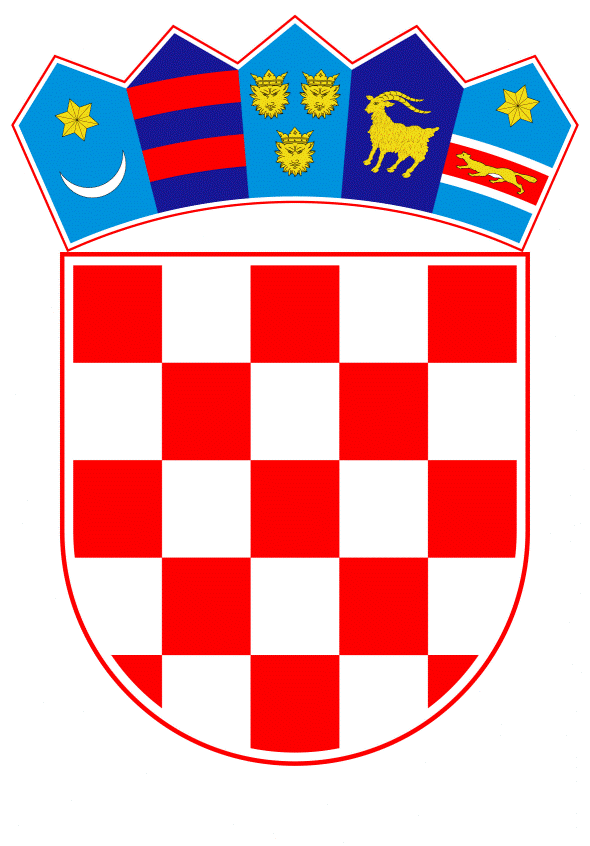 VLADA REPUBLIKE HRVATSKEZagreb, 4. travnja 2019.______________________________________________________________________________________________________________________________________________________________________________________________________________________________Prijedlog zaključka VLADA REPUBLIKE HRVATSKE	Na temelju članka 31. stavka 3. Zakona o Vladi Republike Hrvatske (Narodne novine, br. 150/11, 119/14, 93/16 i 116/18), Vlada Republike Hrvatske je na sjednici održanoj ___________ godine donijelaZAKLJUČAKPrihvaća se Pismo kojim se iskazuje interes za ostvarivanjem članstva Republike Hrvatske u Azijskoj infrastrukturnoj investicijskoj banci, u tekstu koji je Vladi Republike Hrvatske dostavilo Ministarstvo financija aktom, KLASA: 910-01/19-01/27, URBROJ: 513-09-02-19-5, od 25. ožujka 2019. godine.Zadužuje se ministar financija da, u ime Republike Hrvatske, uputi Azijskoj infrastrukturnoj investicijskoj banci Pismo kojim se iskazuje interes za ostvarivanjem članstva Republike Hrvatske u Azijskoj infrastrukturnoj investicijskoj banci.Ministarstvo financija ovlašćuje se za potrebe komunikacije i suradnje s Azijskom infrastrukturnom investicijskom bankom te za poduzimanje i koordinaciju daljnjih formalno-pravnih koraka u postupku ostvarivanja članstva Republike Hrvatske u Azijskoj infrastrukturnoj investicijskoj banci.KLASA:URBROJ:Zagreb,  _________ 2019.	PREDSJEDNIK	mr. sc. Andrej PlenkovićOBRAZLOŽENJEAzijska infrastrukturna investicijska banka (engl. Asian Infrastructure Investment Bank – AIIB ili Banka), sa sjedištem u Pekingu (Narodna Republika Kina), međunarodna je razvojna banka osnovana 2015. godine na inicijativu Vlade Narodne Republike Kine. Misija AIIB-a je poboljšanje društvenih i socijalnih prilika u regiji koja je definirana kao geografska regija Azije i Oceanije prema klasifikaciji Ujedinjenih naroda, a temeljem Ugovora o osnivanju AIIB-a (Statut) regija je proširena i na Rusku Federaciju. Banka je operativna od siječnja 2016. godine, a njen temeljni kapital iznosi 100 milijardi USD, raspodijeljeno u 1 milijun dionica, svaka vrijednosti 100 tisuća USD:  20% kapitala se uplaćuje (engl. paid in capital), dok 80% čini kapital na poziv (engl. callable capital). 85% uplate u kapital priznaje se kao službena razvojna pomoć. Od sredine 2017. godine, Banka nosi vrhunski AAA/Aaa rejting.Članstvo u AIIB-u otvoreno je članicama Međunarodne banke za obnovu i razvoj (engl. International Bank for Reconstruction and Development – IBRD iz Grupacije Svjetske banke, Washington, SAD) ili Azijske banke za razvoj (engl. Asian Development Bank – ADB, Manila, Filipini). Članice su podijeljene u dvije osnovne skupine: regionalne i neregionalne, a organizirane su kao 12 konstituenci: 9 konstituenci sastavljeno je od regionalnih članica, a 3 od neregionalnih.Statut AIIB-a inicijalno je potpisalo 57 država, podijeljenih u dvije grupe: regionalne članice – države Azije i Oceanije te Ruska Federacija, za koje je statutarno predviđeno sveukupno najmanje 75% kapitala (inicijalno je pristupilo 37 država, među kojima s najvišim udjelom: Kina, Indija, Rusija, Južna Koreja, Australija, Indonezija, Turska, Saudijska Arabija, itd.)  neregionalne članice – ostale države koje čine do 25% kapitala (inicijalno je pristupilo 20 država, među kojima i 14 EU članica: Njemačka, Francuska, UK, Italija, Španjolska, Nizozemska, Poljska, Švedska, Austrija, Danska, Finska, Luksemburg, Portugal, Malta; te Švicarska, Norveška i Island).  Do danas je odobreno članstvo za 93 države koje su upisale 96,40% temeljnog kapitala:44 punopravne regionalne članice, a prema glasačkoj snazi najveće su: Kina (26,53%), Indija (7,61%), Rusija (6,00%), Južna Koreja (3,53%), Australija (3,48%), Indonezija (3,19%), Turska (2,53%), Saudijska Arabija (2,47%), itd. Od EU članica, u regionalnu kvotu ulazi Cipar (0,19%; član od lipnja 2018.).   26 punopravnih neregionalnih članica, među kojima i 17 EU članica: Njemačka (4,18%; najveći udjel u glasačkoj snazi ove skupine), Francuska (3,21%), UK (2,92%), Italija (2,50%), Španjolska (1,78%), Nizozemska (1,14%), Poljska (0,96%), Švedska (0,78%), Austrija (0,67%), Danska (0,55%), Finska (0,50%), Rumunjska (0,31%: članica od prosinca 2018.), Irska (0,29%; članica od listopada 2017.), Luksemburg (0,29%), Portugal (0,28%), Mađarska (0,26%; članica od lipnja 2017.), Malta (0,24%); kao i Švicarska (0,85%), Norveška (0,71%) te Island (0,24%).23 države u postupku formaliziranja odobrenog članstva: 6 regionalnih i 17 neregionalnih (među kojima i EU članice: Belgija i Grčka).  Paralelno s pokretanjem inicijative za osnivanje AIIB-a, kineski predsjednik Xi Jinping pokrenuo je inicijativu poznatu danas pod nazivom „Pojas i put“ (engl. Belt and Road) ili Novi/moderan put svile, kojim se južna Azija nastoji povezati s Bliskim istokom i Europom kroz prometnu i telekomunikacijsku infrastrukturu. Kao dio ovog mega projekta, Kina je putem platforme Kina+16, koja obuhvaća 11 EU država članica (između ostalih i Republiku Hrvatsku) te 5 balkanskih država, intenzivirala i proširila suradnju s državama istočne i srednje Europe (u području ulaganja, prometa, financija, znanosti, obrazovanja i kulture) te je definirala tri potencijalna prioritetna područja za gospodarsku suradnju: infrastruktura, visoke tehnologije i zelene tehnologije. U travnju ove godine (u Dubrovniku), Republika Hrvatska bit će domaćin multilateralnog sastanka članica ove platforme. Iako se uočava preklapanje inicijative Pojas i Put s operacijama AIIB-a, radi se o dvije komplementarne, ali odvojene inicijative.Kao članica IBRD-a, Republika Hrvatska zadovoljava taj osnovni preduvjet za članstvo u AIIB-u. Dodatno, obzirom na geografsku lokaciju, Republika Hrvatska ima potencijal kvalificirati se kao neregionalna članica Banke. Tri su osnovna područja za investicije Banke na području koje nije dio regije: Od predloženih ulaganja na neregionalnom području, prvenstveno će se odobravati ona ulaganja koja za cilj imaju podupiranje trgovine i povezivanje s regijom, uključujući luke, prometne veze, proizvodnju i prijenos električne energije i plinovode. Takvi prijedlozi ulaganja mogu se razmotriti ako su trgovina i povezanost s regijom eksplicitni ciljevi predloženog ulaganja te će se isti pratiti tijekom provedbe. Očekuje se da će većina neregionalnog financiranja biti usmjerena u ovo područje. Ulaganja u globalna javna dobra, posebno projekte za proizvodnju obnovljive energije (uključujući skladištenje ili prijenos), pri čemu bi ta ulaganja trebala biti sadržana u nacionalno utvrđenim doprinosima (engl. National Determined Contributions) zemlje ulaganja, kako su definirani Pariškim sporazumom (o klimatskim promjenama) koji je stupio na snagu 4. studenoga 2016. godine. Budući da regiju čini 60% svjetskog stanovništva i 45% svjetskog gospodarstva, ulaganja u proizvodnju energije iz obnovljivih izvora, bez obzira da li su izvršena u regionalnoj ili neregionalnoj državi članici AIIB-a, od značajne su koristi i samoj regiji. Ulaganja u neregionalnim članicama za koje Odbor izvršnih direktora Banke ocijeni da su geografski bliske regiji te da su s njom usko gospodarski integrirane.Članstvo u Banci omogućilo bi Republici Hrvatskoj i sudjelovanje u upravljanju AIIB-om.U cilju ispitivanja mogućnosti za ostvarivanjem članstva RH u AIIB-u, nakon neformalnog razgovora s glavnim tajnikom AIIB-a, prema propisanom postupku Banke potrebno je da ovlašteni predstavnik Republike Hrvatske uputi glavnom tajniku AIIB-a Pismo kojim se iskazuje interes. Tekst Pisma kojim se iskazuje interes za ostvarivanjem članstva Republike Hrvatske u Azijskoj infrastrukturnoj investicijskoj banci sukladan je obrascu u okviru propisanog postupka. Pismo se planira uručiti na marginama gore spomenutog predstojećeg sastanka Kina+16 u Dubrovniku.Donošenje predmetnog Zaključka nema fiskalni učinak.Predlagatelj:Ministarstvo financijaPredmet:Prijedlog zaključka u vezi iskazivanja interesa za ostvarivanjem članstva Republike Hrvatske u Azijskoj infrastrukturnoj investicijskoj banci